Tatranska lyžiarská liga - Tatrzanska Euroliga dzieciCezpoľný beh I. kolo2016Výsledková listinaTatranská Lomnica						14.10.2016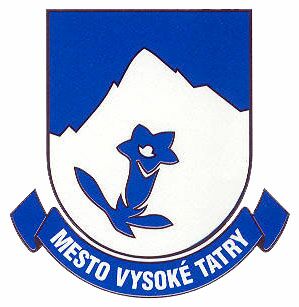 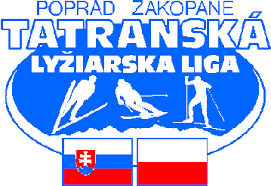 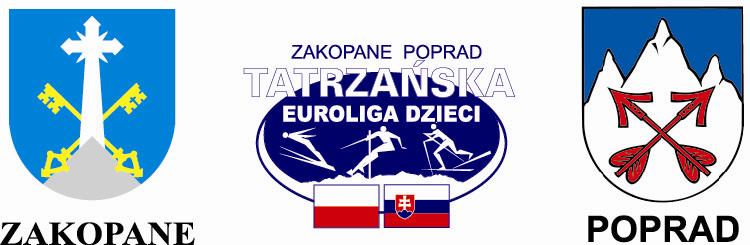 Kat:I.  dievčatá -  2006 a mladšieI.  dievčatá -  2006 a mladšieI.  dievčatá -  2006 a mladšieTrať: 1000 mTrať: 1000 mPoradieŠt. čísloPriezvisko, MenoRok narod.Škola / klubČasStrata1.        11Komorowska Nikola2006SP 30:03:520:00:002.        2Dorková Tamara2007ZŠ Tatranská Lomnica0:04:050:00:133.        10Kukuc Anna2006SP 40:04:180:00:264.        6Danišová Natália2007ZŠ Tatranská Lomnica0:04:310:00:395.        4Budzáková Olívia2006ZŠ Tatranská Lomnica0:04:320:00:406.        3Janigová Soňa2007ZŠ Tatranská Lomnica0:04:380:00:467.        9Praxová Viktória2006ZŠ Dolný Smokovec0:04:410:00:498.        5Jarčušková Veronika2006ZŠ Tatranská Lomnica0:04:440:00:529.        12Strachanová Zuzka 2006ZŠ Ždiar0:04:530:01:0110.    13Repková Sára2006ZŠ s MŠ Jarná Poprad0:05:180:01:2611.    1Hurajtová Jana2006ZŠ Tatranská Lomnica0:05:200:01:2812.    8Kaššová Mária Viktória2006ŠK Štrba0:05:560:02:04Kat:II.  chlapci -  2006 a mladšíII.  chlapci -  2006 a mladšíTrať: 1000 mTrať: 1000 mPoradieŠt. čísloPriezvisko, MenoRok narod.Škola / klubČasStrata1.        34Jarząbek Kacper2006SP Sierockie0:03:380:00:002.        35Karpiel Kacper2006SP 20:03:470:00:093.        32Petr Marko Teo2006ZŠ s MŠ Jarná Poprad0:03:520:00:144.        23Hubač Adam2008ZŠ Tatranská Lomnica0:03:540:00:165.        24Barnáš Andrej2006ZŠ Tatranská Lomnica0:04:080:00:306.        31Ševc Matej2006ZŠ s MŠ Jarná Poprad0:04:190:00:417.        33Stříž Martin2006ZŠ s MŠ Jarná Poprad0:04:240:00:468.        22Jarčuška Adam2006ZŠ Tatranská Lomnica0:04:280:00:509.        30Vaščák Juraj2007ŠK Štrba0:04:340:00:5610.    21Kundis Mark2006ZŠ Tatranská Lomnica0:04:360:00:5811.    18Dráb Patrik2007ZŠ Tatranská Lomnica0:04:440:01:0612.    36Michalák Jakub2007ZŠ Dolný Smokovec0:04:480:01:1013.    25Havrila Kevin2007ZŠ Tatranská Lomnica0:04:580:01:2014.    20Gaži Kristián2007ZŠ Tatranská Lomnica0:05:000:01:2215.    27Bilgin Arthur2008ZŠ Tatranská Lomnica0:05:090:01:3116.    29Cuník Alexander2007ŠK Štrba0:05:170:01:3917.    26Benda Dominik2007ZŠ Tatranská Lomnica0:05:170:01:3918.    19Slodičák Ján2006ZŠ Tatranská Lomnica0:05:320:01:54Kat:III.  dievčatá -  2005, 2004III.  dievčatá -  2005, 2004Trať: 1000 mTrať: 1000 mPoradieŠt. čísloPriezvisko, MenoRok narod.Škola / klubČasStrata1.        53Kubin Liwia2004SP 30:03:440:00:002.        42Koleková Lenka2004TJ Vysoké Tatry0:03:460:00:023.        40Chudíková Hana2005ZŠ Tatranská Lomnica0:03:500:00:064.        48Andrášová Barbora 2004ZŠ Ždiar0:03:530:00:095.        43Polorecká Timea2004ZŠ Tatranská Lomnica0:03:550:00:116.        56Gansejová Miriam2004ZŠ s MŠ Jarná Poprad0:04:290:00:457.        47Strachanová Katka2005ZŠ Ždiar0:04:360:00:528.        55Medveďová Natália2004ZŠ s MŠ Jarná Poprad0:04:370:00:539.        44Bekešová Vl.2004ZŠ Ždiar0:04:410:00:5710.    41Leitnerová Sofia2004ZŠ Tatranská Lomnica0:04:500:01:0611.    50Pitoňáková S.2005ZŠ Ždiar0:04:570:01:1312.    54Hutňanová Sofia2005ZŠ s MŠ Jarná Poprad0:05:010:01:1713.    51Kokyová Paula2004ZŠ Dolný Smokovec0:05:020:01:1814.    57Pirková Karolína2005ZŠ s MŠ Jarná Poprad0:05:060:01:2215.    58Kaľavská Laura2005ZŠ s MŠ Jarná Poprad0:05:070:01:2316.    45Bekešová Vi2004ZŠ Ždiar0:05:180:01:3417.    49Petrášková  A.2005ZŠ Ždiar0:06:160:02:32Kat:IV.  chlapci -  2005, 2004IV.  chlapci -  2005, 2004Trať: 1000 mTrať: 1000 mPoradieŠt. čísloPriezvisko, MenoRok narod.Škola / klubČasStrata1.        74Barnowski Szymon2004SP Witów0:03:230:00:002.        62Ilavský  Sebastián2004ŠK Štrba0:03:260:00:033.        75Celej Szymon2005SPMS0:03:300:00:074.        64Veselý Max2004ZŠ s MŠ Jarná Poprad0:03:360:00:135.        65Veselý Alex2004ZŠ s MŠ Jarná Poprad0:03:430:00:206.        68Liška Matúš2005ZŠ s MŠ Jarná Poprad0:03:460:00:237.        81Dorko Ľudovít Tomáš2004ZŠ Tatranská Lomnica0:03:470:00:248.        76Vrábel Oliver2005ZŠ Tatranská Lomnica0:03:560:00:339.        67Liška Alex2005ZŠ s MŠ Jarná Poprad0:03:590:00:3610.    66Húska Oliver2004ZŠ s MŠ Jarná Poprad0:04:010:00:3811.    71Miškovič P.2005ZŠ Ždiar0:04:030:00:4012.    63Katona David2004ZŠ s MŠ Jarná Poprad0:04:030:00:4013.    61Levocký Ľuboš2004ŠK Štrba0:04:060:00:4314.    70Mačák Jakub2005ZŠ Ždiar0:04:060:00:4315.    77Pirschel Adrián2005ZŠ Tatranská Lomnica0:04:230:01:0016.    80Skupin Nikolas2005ZŠ Tatranská Lomnica0:04:250:01:0217.    79Hubač Marko2005ZŠ Tatranská Lomnica0:04:280:01:0518.    78Brabec Andreas2005ZŠ Tatranská Lomnica0:05:090:01:46Kat:V.  dievčatá -  2003Trať: 1500 mTrať: 1500 mPoradieŠt. čísloPriezvisko, MenoRok narod.Škola / klubČasStrata1.        92Chudíková Paulína2003ZŠ Tatranská Lomnica0:06:330:00:002.        89Pospíšilová Kristína2003ZŠ s MŠ Jarná Poprad0:07:040:00:313.        88Mačáková Simona2003ZŠ Ždiar0:07:190:00:46Kat:VI.  chlapci -  2003Trať: 1500 mTrať: 1500 mPoradieŠt. čísloPriezvisko, MenoRok narod.Škola / klubČasStrata1.        8Franosz Bartłomiej2003SP-Gliczarów0:05:180:00:002.        9Trebunia Lukasz2003GMS0:06:030:00:453.        6Miškovič Štefan2003ZŠ Ždiar0:06:100:00:524.        3Temkovič Martin2003ZŠ s MŠ Jarná Poprad0:06:160:00:585.        7Petrík Krištof2003ZŠ Tatranská Lomnica0:06:270:01:096.        4Majerčák Andrej 2003ZŠ s MŠ Jarná Poprad0:06:510:01:337.        2Onodi Ján2003ZŠ s MŠ Jarná Poprad0:07:060:01:488.        1Roth Kristián2003ZŠ s MŠ Jarná Poprad0:07:280:02:10Kat:VII.  dievčatá -  2002, 2001VII.  dievčatá -  2002, 2001Trať: 2000 mTrať: 2000 mPoradieŠt. čísloPriezvisko, MenoRok narod.Škola / klubČasStrata1.        19Faderewska Alicja2002GMS Zakopane0:07:120:00:002.        18Kołtko Ewelina2001GMS Zakopane0:07:210:00:093.        20Iwaniec Malgorzata2001Koscielisko0:07:410:00:294.        14Guzyová Klára2002ZŠ s MŠ Jarná Poprad0:08:110:00:595.        16Mravová Miroslava2001ŠK Štrba0:08:340:01:226.        15Prachniarová Sabina2002ZŠ s MŠ Jarná Poprad0:08:380:01:267.        13Jacáková S.2001ZŠ Ždiar0:10:150:03:038.        17Rauschgoldová Petra2002ZŠ Dolný Smokovec0:11:270:04:15Kat:VIII.  chlapci -  2002, 2001VIII.  chlapci -  2002, 2001Trať: 2500 mTrať: 2500 mPoradieŠt. čísloPriezvisko, MenoRok narod.Škola / klubČasStrata1.        27Chrobak Mariusz2001G Gliczarów Górny0:08:140:00:002.        26Brysa Sebastian2002GMS Zakopane0:08:360:00:223.        79Kuruc Prezmyslaw2001GMS Zakopane0:08:450:00:314.        44Vojtaššák M.2002ZŠ Ždiar0:09:380:01:245.        25Michelčík Jerguš2002ZŠ Tatranská Lomnica0:09:460:01:326.        45Štefaňák Matúš2001ZŠ Ždiar0:09:480:01:347.        46Prichocký Peter2002ZŠ Ždiar0:09:500:01:368.        29Djurba Ľubomír2002ŠK Štrba0:09:510:01:379.        34Gavalér Filip2002ZŠ s MŠ Jarná Poprad0:09:590:01:4510.    43Gallík Matúš2002ZŠ Dolný Smokovec0:10:070:01:5311.    31Blaško Benjamín2001ŠK Štrba0:10:080:01:5412.    35Puchala Peter2001ZŠ s MŠ Jarná Poprad0:10:110:01:5713.    37Teplický Michal2002ZŠ Dolný Smokovec0:10:140:02:0014.    42Majerčák Metod2002ZŠ Dolný Smokovec0:10:280:02:1415.    28Hyriak Lukáš2002ŠK Štrba0:10:380:02:2416.    39Petečel Rasťo2002ZŠ Dolný Smokovec0:10:440:02:3017.    32Vnenčák Dominik2002ZŠ s MŠ Jarná Poprad0:10:470:02:3318.    38Žampa Teo2002ZŠ Dolný Smokovec0:10:510:02:3719.    30Kadliček Peter2001ŠK Štrba0:11:220:03:0820.    33Zurian Branislav2002ZŠ s MŠ Jarná Poprad0:11:490:03:3521.    36Bartoš Tomáš2002ZŠ s MŠ Jarná Poprad0:12:300:04:1622.    24Majerčák Samuel2002ZŠ Tatranská Lomnica0:12:410:04:27